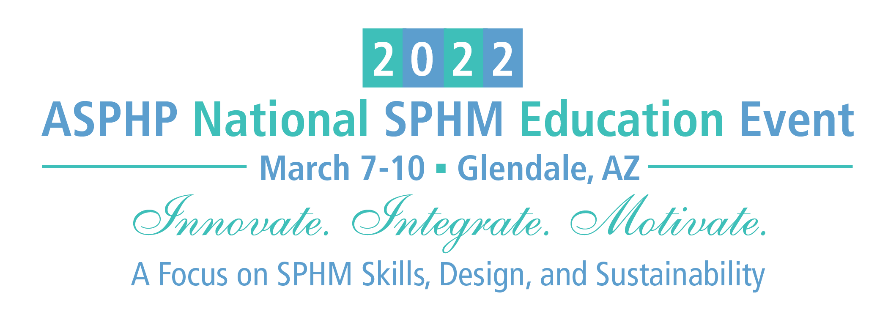 AWARD - The Posters will be rated by the 2022 National Event Committee.Select ONLY ONE of the following categories that your poster belongs to.*PRESENTER AGREEMENT – please download and review the agreement before submitting your abstract. Click here to download the agreement. By submitting this poster abstract, I (We) hereby consent to the use of my (our) presentation and other materials as described and agree with the provisions of this agreement if my (our) abstract is accepted. Must complete all with “*” and sign to be accepted for submission. Execution of this agreement does not obligate ASPHP to publish your presentation or other materials.  Please send your submission to info@asphp.org.Poster Abstract Submission Deadline: October 26, 2021.Poster Abstract SubmissionPoster Abstract SubmissionPoster Abstract SubmissionPoster Abstract SubmissionPoster Abstract SubmissionPoster Abstract SubmissionLEAD AUTHOR (Please provide full name with credentials)LEAD AUTHOR (Please provide full name with credentials)LEAD AUTHOR (Please provide full name with credentials)LEAD AUTHOR (Please provide full name with credentials)LEAD AUTHOR (Please provide full name with credentials)LEAD AUTHOR (Please provide full name with credentials)ADDRESSADDRESSCITY, STATE & ZIPCITY, STATE & ZIPCITY, STATE & ZIPPHONEEMAILCURRENT POSITION & EMPLOYER   CURRENT POSITION & EMPLOYER   CURRENT POSITION & EMPLOYER   CURRENT POSITION & EMPLOYER   LIST ALL CO-AUTHOR(S) NAME WITH CREDENTIALS AND CURRENT POSITION & EMPLOYER   LIST ALL CO-AUTHOR(S) NAME WITH CREDENTIALS AND CURRENT POSITION & EMPLOYER   LIST ALL CO-AUTHOR(S) NAME WITH CREDENTIALS AND CURRENT POSITION & EMPLOYER   LIST ALL CO-AUTHOR(S) NAME WITH CREDENTIALS AND CURRENT POSITION & EMPLOYER   LIST ALL CO-AUTHOR(S) NAME WITH CREDENTIALS AND CURRENT POSITION & EMPLOYER   LIST ALL CO-AUTHOR(S) NAME WITH CREDENTIALS AND CURRENT POSITION & EMPLOYER   POSTER INFORMATIONPOSTER INFORMATIONPOSTER INFORMATIONPOSTER INFORMATIONPOSTER INFORMATIONPOSTER INFORMATIONTitle of PosterTitle of PosterTitle of PosterTitle of PosterBackgroundBackgroundBackgroundBackgroundMethodMethodMethodMethodFinding (can be determined later if the project is still in process)Finding (can be determined later if the project is still in process)Finding (can be determined later if the project is still in process)Finding (can be determined later if the project is still in process)Conclusion Conclusion Conclusion Conclusion References used (There is no limit to references used; however, we encourage references less than 5 years old, unless used for historic purposes.) References used (There is no limit to references used; however, we encourage references less than 5 years old, unless used for historic purposes.) References used (There is no limit to references used; however, we encourage references less than 5 years old, unless used for historic purposes.) References used (There is no limit to references used; however, we encourage references less than 5 years old, unless used for historic purposes.) A. Enhancing SPHM program: Creative and novel approaches to integrate SPHM into organizational processesB. Culture Change and SPHM: Focus on strategies to drive adoption of and engagement with SPHM practices C. Innovative Use of Technology: Out-of-the-box or new approach to using SPHM technologyD. Research Based: Use of ‘best practice’ research-based approach, such as control groups, pre/post data, rigorous data analysis, etc.E. Collaboration & Integration: Incorporate SPHM practices into broader quality improvement and safety initiatives, i.e. mobility program, fall prevention, HAPI prevention, LOS, etc.*Lead Author’s electronic signature*Lead Author’s full name*Date: